 The role and contributions of museums – assessment task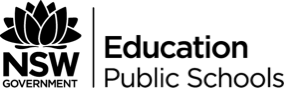 Purpose of task – research and academic writingThis document references the Ancient History Stage 6 Syllabus © NSW Education Standards Authority (NESA) for and on behalf of the Crown in right of the State of New South Wales.OutcomesAH11-3 analyses the role of historical features, individuals and groups in shaping the pastAH11-4 accounts for the different perspectives of individuals and groupsAH11-8 plans and conducts historical investigations and presents reasoned conclusions, using relevant evidence from a range of sourcesAH11-10 discusses contemporary methods and issues involved in the investigation of ancient HistoryTask descriptionYou have found an ancient Human RemainBuilding Artefact On an archaeological dig you have been involved in. You have been asked to write about your findings for the Journal of Archaeology so that others may learn about the process how your discovery ended up in The British Museum.You are to choose one of the areas of archaeology from the list above and write an academic article on the:In your article, you must address the key concepts:Where and how were the Human remains/building/artefact found? (11.10)What role has the British museum played in the conservation and preservation of your chosen object (human remains/building/artefact)? (11.8)Should this object be under the custodianship the British Museum? Why or why not?If not, who should be responsible for overseeing the object? (11.4)To what extent has the British museum’s custodianship been of benefit to the object?(11.3)In the above question, you may wish to discuss: cultural heritage/ conservation and preservation, ethics and ownership of the Human remains/building/artefact.Article structureThe length of the article must be no more than 750 words.It must fit on one A4 pageIt must be written in the correct format: Introduction, body and conclusionIn order to successfully complete the task, students must extensive research correctly referenced in the bibliography (including text, images and footnotes).Front size should be no smaller than 11 and no larger than 12.Marking criteriaComments:CriteriaMarkSophisticated understanding of how and where the object was found, with specific detailed reference to contemporary archaeological methodology (AH 11.10)Sophisticated understanding of the role museums play in the process of conservation and preservation. (AH 11.8)Sophisticated analysis of at least two differing perspectives of custodianship of the selected object (AH 11.4)Sophisticated judgement on the rightful custodianship of the selected object (AH 11.3)Research is accurate and detailed, supported by relevant evidence.Provides a coherent structured article that embeds historical terms and concepts.21-25Comprehensive understanding of how and where the object was found, with detailed reference to contemporary archaeological methodology (AH 11.10)Comprehensive understanding of the role museums play in the process of conservation and preservation. (AH 11.8)Comprehensive analysis of at least two differing perspectives of custodianship of the selected object (AH 11.4)Comprehensive judgement on the rightful custodianship of the selected object (AH 11.3)Research is detailed, supported by relevant evidence.Provides a coherent structured article that demonstrates historical terms and concepts.16-20Sound understanding of how and/or where the object was found, with reference to contemporary archaeological methodology (AH 11.10)Sound understanding of the role museums play in the process of conservation and/or preservation. (AH 11.8)Sound analysis of differing perspectives of custodianship of the selected object (AH 11.4)Sound judgement on the custodianship of the selected object (AH 11.3)Evidence of research.Provides a structured article that attempts to include historical terms and concepts.11-15Basic understanding of how or where the object was found.  (AH 11.10)Basic understanding of the role museums. (AH 11.8)May attempt to comment on the custodianship of the selected object (AH 11.3)(AH 11.4) (VA-2)Some research may be present.Attempts to provide a structured response.6-10Limited or no understanding of how or where the object was found.  (AH 11.10)Limited or no understanding of the role museums. (AH 11.8)Limited or no comment on the custodianship of the selected object (AH 11.3)(AH 11.4)Some research may be present.Attempts to provide a structured response.1-5Non-Attempt0